Association of Traumatic Stress SpecialistsProviding international recognition and certification for training, education and experience in traumatic stress services, response and treatment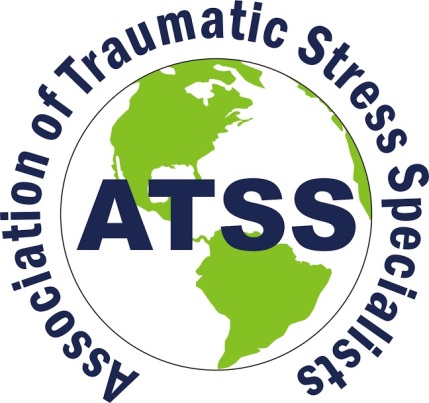 Instructions Certified Trauma Services Specialist(CTSS) Certification  Association of Traumatic Stress Specialists5000 Old Buncombe Road, Suite 27-11, Greenville, South Carolina 29617   USA E-mail: admin@atss.info ● Website: www.atss.info ● Phone: 864-294-4337Revised 11/2019INSTRUCTIONSApplication Instructions – Certified Trauma Services SpecialistThe Certified Trauma Services Specialists (CTSS) designation is appropriate for those engaged in services and assistance to victims and survivors and co-victims of traumatic incidents. Services and support can include: peer counseling, advocacy, crisis support, mission-work, response, victim services, crisis response, pastoral care, hospice, treatment, crisis intervention and advocacy.Membership Certification is a benefit to ATSS members.  Applicants are required to obtain ATSS membership before applying for certification. Your membership must be verified before your application for certification can be accepted for review.  Make sure your membership is current by contacting us at: admin@atss.info. If you are not a member, you may join ATSS by visiting our ATSS Membership link at: www.atss.info/membership. Select the type of membership applicable to your interest or qualifications.Application form You must fully complete the CTSS application form. Please type or print neatly. All supporting certification documents and the certification fee must accompany your application. Incomplete applications will delay the review and acceptance process. Documentation of experience Resume: A resume indicating your current employment or volunteer position in a field or position which includes trauma-related services; crisis intervention; and/or trauma response work. This information will usually include a position involving work with schools, victim’s services, sexual assault victims/survivors, child victims, and/or domestic violence victims and any other victim population impacted by trauma or traumatic events. Individuals may  represent crisis lines, hospice, chaplaincy, disaster services, treatment,  law enforcement and firefighters, other first responders, military, emergency medical services, corrections, Red Cross, and trauma service or response ministries. Consult our association administrator if you are unsure. 4. Education documentationInclude a copy of your college or university degree, OR a copy of your high school diploma or GED.  ATSS will recognize the training and education you have already completed in your lifetime as a student or as a participant in continuing educational courses, if it meets the educational criteria for your specific certification recognition.      5.  Training documentationSeventy two (72) hours of trauma specific education or training. Copies of transcripts, workshop/seminar attendance certificates, and/or in service attendance documents that provide training titles and number of hours received to verify completion of 72 clock hours from various educational venues including classroom, online or other continuing education courses. See our www.atss.info website for a sample of courses on the Training and Education link. You are not limited to these courses, however, you must provide attendance verification from whatever online course or courses you select.  Applicable training includes courses in basic human services, victim assistance, traumatic stress intervention, support and/or response training or other trauma related training as detailed in the training criteria included on the Minimum Standards Training & Education Form. Please attach copies of transcripts/certificates/letters of attendance from instructors to the Training Documentation form.  Please number each item to match the corresponding documentation.  You may duplicate the form as needed to add additional information.  You are not limited to these courses; however, you must provide attendance verification from whatever online course or courses you select. Training in basic human services or psychology as detailed in the training criteria included on the Minimum Requirements are acceptable. Please attach your copies of transcripts or certificates of attendance/completion to the CTSS Training and Continuing Education Documentation forms. 6. Supervisor letterThe supervisor letter must have the following specific information included in the letter. 1.	Documentation of a minimum of one year experience; 2.	The quality of your work as an employee or volunteer; 3.	Successful completion of a minimum of one year of experience in the field; 4.	Applicants’ ethical conduct; 5.	Formally recommend application for certification as a Certified Trauma Services Specialist; 6.	Indication of completion of entry level training, in-service, academy, and orientation or training required by your agency for your position.Sponsor assignment and sponsor letter  When you begin the certification application process, contact ATSS headquarters and our administrator will assign you a sponsor who will help guide you through the application process. This may take a few weeks as we identify an available sponsor.       You may begin work on your application as we identify a sponsor for you. A completed application packet must be reviewed by your designated sponsor. Upon approval by the sponsor, the applicant should submit a completed application to ATSS Headquarters.  Please contact the ATSS Administrator, Jayne Crisp at admin@atss.info to be assigned a sponsor.Sponsors are certified members who have volunteered to help applicants prepare their documentation for a successful review.  Your sponsor must be a CTTS (Certified Trauma Treatment Specialist) or CTSS in good standing with the ATSS. Questions about appropriate experience and education or about your qualifications for certification should first be directed to your sponsor. The sponsor will review the application prior to submission and write a letter of support recommending your application approval.  Since our members are located all over the world, sponsors do not need to be in the same location.  However, you must include your sponsor’s full name and signature on the form.  Certification fee. Please pay your certification fee online on our website: www.atss.info/certification orAttach a check or money order (US funds only) made payable to Association of Traumatic Stress Specialists (ATSS) for the CTSS certification fee	$200.00      Full-time Student or senior (65 yrs.) certification fee			$150.00To be considered for the Student and senior discounted rates, please send a copy of valid student identification. Seniors must send an official government issued ID with date of birth.  Please note. Certification fees are non-refundable..When should you hear about your application status?The ATSS (volunteer) Certification Board regularly reviews applications. Please allow a minimum of a 45 day response time from the date of review.Minimum Requirements for CTSS Certification1. Experience:One year paid or volunteer experience in a traumatic stress-related field. Professional disciplines can include but not be limited to:MilitaryCrisis response and servicesEmergency PreparednessLaw enforcementCrime victim servicesPublic SafetyCriminal JusticeRed CrossFaith responseFire ServicesSchools/UniversitiesCrisis InterventionEMSHospiceVictims of tortureImmigrant/traffickingCrisis negotiationEmployee AssistanceAddictions servicesMental health work/advocacyRefugee populationsChild AdvocacyDisaster workTrauma focused support groups2. EducationA minimum high school graduate certificate or (GED) documentation.3. TrainingATSS will recognize the training and education you have already completed in your lifetime as a student or as a participant in continuing educational courses if the courses meet the educational criteria for your specific certification recognition.  You must have 72 hours of training for your specific discipline. And completion of training or college level courses in basic and advanced trauma services and support or response training, peer support or victim/survivor assistance. Training for the 72 hours of courses required can be either academic, in service, on line or other continuing education. Training can come from educational institutions and/or recognized trainer/models which include: International Critical Incident Stress Foundation, Federal Emergency Management Agency (FEMA), Crisis Care International,  National Organization for Victim Assistance (NOVA), American Red Cross, Traumatic Incident Reduction (TIR), Thought Field Therapy (TFT), Concerns of Police Survivors (COPS), private trainer models, Office for Victims of Crime and Office on Violence Against Women, US Department of Justice, National Victim Assistance Academy, Green Cross Academy of Traumatology, the Justice Institute of British Columbia, national state, province and professional organization conferences and seminars, continuing education programs, Canadian Critical Incident Stress Foundation, various first responder academies, and other credible private and public continuing education programs and organizations that offer trauma response, service, disaster and crisis management and response training. 									Recommended topic or coursework areasPTSDTrauma & Spiritual Issues Administration and Management		Domestic Violence/Family ViolenceSupportive Listening				Hostages/Work Place ViolenceAcute/Short Term Reactions to Trauma	Childhood Abuse: Sexual, Physical, and EmotionalLong Term Reactions to Trauma		Holocaust Survivors & Family MembersSecondary Victimization				Suicide/HomicideDynamics of Stress					Stress managementAdvocacy/Policy Making/LegislationDebriefing or Crisis Management		Combat/Military VeteransCrisis Intervention					Emergency Rescue/Fire/Law Enforcement ResponseCommunity Resources and Referrals		Refugees/War VictimsInterventions with resistant clients		Secondary PTSD/Caregiver DebriefingConflict Resolution					Crime Victimization			Catastrophic Injury/IllnessResponding to Individuals with disabilitiesTerrorism/Political Oppression			AIDS/HIV Sexual Assault/Family Violence			Death & Dying/GriefCounter Transference				Mental IllnessCritical Incident Stress Management		Criminal Justice And other courses related to traumatic stress services and supportPreparing Your Application – Read Carefully!In order to expedite the review of our applications, we scan and e-mail the applications to our Certification Board.  Your documentation will be returned to you if these guidelines are not followed!Please:DO NOT make two-sided copies. DO NOT use paper clips or staples.  DO NOT send us duplicates (extra copies) of your application.DO NOT attach more than 6 pages of a resume or vitae.DO NOT attach any documentation that is not requested in the application.You may scan the entire document and send the entire document as an attachment to an email. Business supply stores can scan and reduce the document to a thumb drive. Note:   When scanning, please reduce the document to a PDF document to email it successfully.  DO NOT send us emails with each page as a separate attachment. Make sure your ATSS membership is current!  If you scan your document, you may email it to:admin@atss.infoor mail it to:Jayne Crisp, Administrator                          Association of Traumatic Stress Specialists5000 Old Buncombe Road, Suite 27-11,Greenville, South Carolina 29617   USAAPPLICATION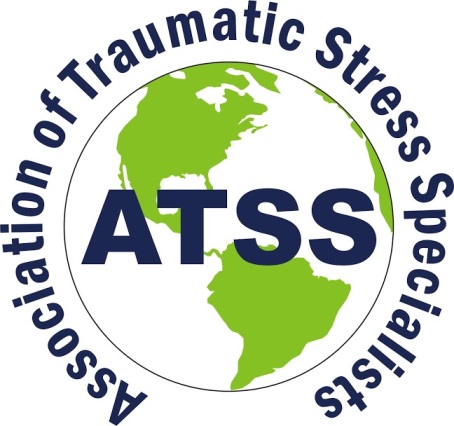 Certified Trauma Services Specialist (CTSS) Please print clearly. Name: ______________________________________________________________________________Print your name as you would like it to appear on your CTSS certificate. Preferred address _____________________________________________________________________________________(Include: Street, State/Province, Country, Zip/Postal Code)_____________________________________________________________________________________ Address #2:_____________________________________________________________________________________________________________________________________________________________ (Include: Street, State/Province, Country, Zip/Postal Code)Preferred phone/s: (Indicate: mobile,  business, home) ___________________________________Preferred E-mail:_____________________________________________________________________Email #2:___________________________________________________________________________Sponsor’s name: ______________________________________________________________________Sponsor’s email:______________________________________________________________________Your ATSS membership # ______________________________Date ____________________________If you would like to appear in our website directory, please place a check in the box next to the contact information you prefer to use for the directory listing.Association of Traumatic Stress Specialists5000 Old Buncombe Road, Suite 27-11, Greenville, South Carolina 29617 USAEmail: admin@atss.info ● www.atss.info Experience DocumentationPlease attach all information that documents your training on this form. A minimum 1 year experience volunteer or paid in trauma services is required. This form can be duplicated if necessary.                                                                                                                                                                         24CTSS Application Checklist Please print and submit your application with the documents in the following order with this Application Checklist.  All supporting certification documents, and the certification fee or receipt of fee must accompany your application. Incomplete applications will not be reviewed until all documentation is received. Keep an extra copy for your records!Verification of current ATSS membership.  (Copy of payment receipt or member letter.)Non-refundable certification fee in US funds.  Check, money order or online electronic payment. (Attach copy of receipt).Current resume/vitae should include specific response related activities (6 pages max). Documentation of experienceDocumentation of formal education Documentation of training and continuing education.Reference letter from a supervisor and others who know your work well.  Your letters should document your experience as a trauma service provider.Sponsor letter of recommendation should be included with the application.Allow at least 30 - 45 days after the review for notice of your application and certification status. The review may take longer during holidays. Questions about appropriate experience and education or about your qualifications for certification should first be directed to your sponsor. Signature __________________________________________________________Date: ______________________________________________________The above information has been submitted and is correct to the best of my knowledgePlease mail your application to:Association of Traumatic Stress Specialists5000 Old Buncombe Road, Suite 27-11,  Greenville, South Carolina 29617  USAEmail: admin@atss.info ● website: www.atss.info  Phone: 864-294-4337    Attention: Jayne Crisp, CTTS, CVAS, ATSS Administrator		5OrganizationSupervisor/EmployerDate/sTrauma population served or helped. Or the nature of  serviceCTSS Training and Continuing Education DocumentationPlease attach all information that documents your training.For clarification, please number each educational event and number and attach all related documentation to that particular educational event.This form can be duplicated if necessary. A minimum of seventy-two (72) trauma related training hours are required for CTSS designation.Note: If you have attended a conference, an academy or other similar venue, please list all courses related to trauma services.  You may attach a copy of your certificate of attendance as verification of attendance. CTSS Training and Continuing Education DocumentationPlease attach all information that documents your training.For clarification, please number each educational event and number and attach all related documentation to that particular educational event.This form can be duplicated if necessary. A minimum of seventy-two (72) trauma related training hours are required for CTSS designation.Note: If you have attended a conference, an academy or other similar venue, please list all courses related to trauma services.  You may attach a copy of your certificate of attendance as verification of attendance. CTSS Training and Continuing Education DocumentationPlease attach all information that documents your training.For clarification, please number each educational event and number and attach all related documentation to that particular educational event.This form can be duplicated if necessary. A minimum of seventy-two (72) trauma related training hours are required for CTSS designation.Note: If you have attended a conference, an academy or other similar venue, please list all courses related to trauma services.  You may attach a copy of your certificate of attendance as verification of attendance. CTSS Training and Continuing Education DocumentationPlease attach all information that documents your training.For clarification, please number each educational event and number and attach all related documentation to that particular educational event.This form can be duplicated if necessary. A minimum of seventy-two (72) trauma related training hours are required for CTSS designation.Note: If you have attended a conference, an academy or other similar venue, please list all courses related to trauma services.  You may attach a copy of your certificate of attendance as verification of attendance. CTSS Training and Continuing Education DocumentationPlease attach all information that documents your training.For clarification, please number each educational event and number and attach all related documentation to that particular educational event.This form can be duplicated if necessary. A minimum of seventy-two (72) trauma related training hours are required for CTSS designation.Note: If you have attended a conference, an academy or other similar venue, please list all courses related to trauma services.  You may attach a copy of your certificate of attendance as verification of attendance. CTSS Training and Continuing Education DocumentationPlease attach all information that documents your training.For clarification, please number each educational event and number and attach all related documentation to that particular educational event.This form can be duplicated if necessary. A minimum of seventy-two (72) trauma related training hours are required for CTSS designation.Note: If you have attended a conference, an academy or other similar venue, please list all courses related to trauma services.  You may attach a copy of your certificate of attendance as verification of attendance. CTSS Training and Continuing Education DocumentationPlease attach all information that documents your training.For clarification, please number each educational event and number and attach all related documentation to that particular educational event.This form can be duplicated if necessary. A minimum of seventy-two (72) trauma related training hours are required for CTSS designation.Note: If you have attended a conference, an academy or other similar venue, please list all courses related to trauma services.  You may attach a copy of your certificate of attendance as verification of attendance. Educational event numberEducational provider Title of workshop/s or trainingDate/s attendedNumber of hoursDocumentation verification(IMPORTANT)Sponsor verification(sponsors only)Example:# 0International Critical Incident Stress Foundation (ICISF)Crisis Intervention6/15 and 6/16/2015 8Certificate of attendance attached3Educational event numberEducational provider Title of workshop or trainingDate/s attendedNumber of hoursDocumentation verificationSponsor verification(sponsors only)  72 traumatic stress related training hours required 72 traumatic stress related training hours required 72 traumatic stress related training hours required 72 traumatic stress related training hours requiredTOTALTOTALTOTAL